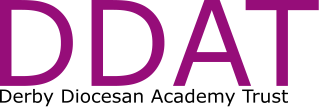 Business Continuity PlanDecember 2023Approved by the Trust Board on: 18th December 2023Contents1.0   Introduction ................................................................................................ 32.0   Definitions................................................................................................... 33.0   General Information.................................................................................... 53.1   Review and Training................................................................................... 53.2   Associated Documents/information ............................................................ 53.3   Emergency Contact Information ................................................................. 54.0   Strategy...................................................................................................... 65.0   Severity of incidents ................................................................................... 65.1   Minor Incidents...........................................................................................65.2   Major Incidents........................................................................................... 65.3   Trust Wide Management .............................................................................66.0   Roles and Responsibilities ......................................................................... 66.1   Executive Headteacher / Headteacher or their Deputy / Head of School...66.2   Incident Management Team (IMT) ............................................................. 76.3   Trust Management Team (TMT)................................................................. 76.4   Staff ........................................................................................................... 77.0   School Business Continuity Plans .............................................................. 78.0   TMT Contact Details................................................................................... 89.0   Procedure for Closing an Academy within the Trust………………………..109.1   Closure in advance of a school day…………………………………………..109.2   Closure during a school day……………………………………….……….… 109.3   Immediate Places of Safety………………………………….…………….…..109.4   Off-Site Place of Safety……………………………….…………………….….1110.0   Business Recovery in the Event of a Loss of Building or Site Space……11 10.1   General……………………………………………………………………..…..1110.2   Insurance…………………………………………………………………….…1110.3   Replacement Site Facilities……………………………………………….….1110.4   Pandemic Threat / Mass Staff Unavailability…………………………….…1110.5   Other Threats…………………………………………………………………..1211.0   Draft Recovery Action Plans………………………………………………….13Addendum – for schools to add……………………………………………………..171.0     IntroductionThe Derby Diocesan Academy Trust (DDAT) Business Continuity Plan (BCP) has been written for those who will be involved in re-establishing the operational delivery of services following a major incident. This policy supersedes individual school Business Continuity plans and should be read in conjunction with:Cyber Response and Recovery Plan Cyber Security PolicySchool lockdown proceduresEach school’s fire evacuation plan (the operation of which does not necessarily activate the BCP).This document sets out the Trust’s approach for planning and responding to major incidents which affect the continuity of the Trust’s business and the safety of its staff, pupils and others. The Trust expects that:staff must be aware that they are obliged to take care of their own safety and health whilst at work, along with that of others who may be affected by their actions, and follow the guidance on reporting health and safety concerns;staff and pupils will be familiar with the school’s routines for fire and the evacuation of the school building on hearing the fire alarm;staff will be familiar with the routines and procedures for dealing with emergencies (as detailed in their individual schools plans);staff and pupils will be familiar with the school’s security procedures, in particular that all visitors not wearing a visitor’s badge should be questioned and escorted to the school entrance area;staff organising school trips and visits follow the guidelines and write a risk assessment to be signed off by the Executive Headteacher / Headteacher / Head of School;staff will advise the school office if they leave the site for any reason and again on their return (using the signing in and out system is the preferred method;staff are aware of pupils with medical needs or health problems;staff are aware of school policy in dealing with violence at work;staff are aware that they should assess associated risks to children before carrying out a curriculum or other activity;staff are aware that they are responsible for assessing risks to themselves before undertaking an activity.2.0    DefinitionsIt is not possible, or desirable, to write a plan for every possible disruption. No matter what the cause of the incident, the effect can generally be summarised as:an inability to carry out daily and/or critical activities;loss of life or serious injury to Trust staff and students/pupils or members of the public;loss of building, or part of building or access to the building;loss of ICT;loss/shortage of staff;loss of critical supplier or partner;adverse publicity and/or reputational impacts.A disaster is the escalation of an emergency to the point where normal conditions are not expected to be recovered for at least 24 hours.3.0    General Information3.1      Review and TrainingThis document will be reviewed annually by the Trust Board.3.2      Associated Documents/informationAssociated Documents include each school’s:Cyber Response and Recovery Plan Cyber Security PolicySchool lockdown proceduresEach school’s fire evacuation plan (the operation of which does not necessarily activate the BCP).Each school’s Fire Risk Assessments3.3      Emergency Contact InformationAn emergency information pack is kept at reception in the main school office and includes:copies of this document;site plansStaff communication will be via email and the website if this is operable, or by use of the snow plan telephone lists if not. Access to staff and student data with home phone numbers can be accessed on-line by the Executive Headteacher / Headteacher / Head of School or other delegated school staff members as directed. An emergency information pack is kept at the main reception office at each school within the Trust and includes:Copies of this documentAll associated documents (listed above)Site PlansThe following organisations may need to be advised of the implementation of theBusiness Continuity Plan as soon as possible:Local radio stationsHealth and Safety Executive (HSE) (injuries only)RPALocal PoliceLocal Fire ServiceDDAT PR support4.0    StrategyIf an incident is declared that is localised to within one school, then this can be declared by the school’s Executive Headteacher / Headteacher / Head of School or other member of SLT where appropriate. Any incident declared must be immediately notified to the CEO and the Trust Business Continuity Plan will be activated.5.0    Severity of incidents5.1     Minor IncidentsThese are events or circumstances that the local school can deal with using it’s built in procedures which does not affect the school or the Trust adversely or prevent it from carrying out its day-to-day activities.5.2     Major IncidentsThese are events or circumstances that cause or threaten death or injury, and or disruption to the school on such a scale that it prevents the school from carrying out its day-to-day activities. These incidents typically would require another organisation and or DDAT central team to help assist the school and must be notified immediately to the CEO.An Incident Management Team (IMT) would be established to support the Executive Headteacher / Headteacher / Head of School to implement all the actions.5.3     Trust Wide IncidentUnless the incident is minor, it will be impossible for the Executive Headteacher / Headteacher / Head of School to implement all the actions required on behalf of the school and across the Trust. Therefore, an initial assessment of the incident by the Executive Headteacher / Headteacher / Head of School and CEO will establish if the incident should be handled as a major incident or whether a Trust wide incident should be declared.A Trust wide incident would typically be an event that impacts multiple schools within the Trust or has the potential to threaten the future operations of the Trust. A Trust Management Team (TMT) will be established at the declaration of a Trust wide incident to assist the Trust in managing the response. The membership and skills set of the TMT may vary slightly depending on the nature of the incident but will always be chaired by the CEO or their designated deputy.6.0    Roles and Responsibilities6.1      Executive Headteacher / Headteacher / Head of SchoolThe Executive Headteacher / Headteacher / Head of School is responsible for the implementation and co-ordination of the BCP, including:6immediately contacting the CEO if the incident is unable to be handled using local procedures and/or relates to the built environment or the ICT infrastructure to establish if the building can be re-occupied and/or service delivery reinstated;co-ordination of status reports & communication for the benefit of all audiences (including staff, students, parents, governors/trustees/members, Academies Team at DFE, press).6.2      Incident Management Team (IMT)Led by the Executive Headteacher / Headteacher / Head of School, the Incident Management Team includes relevant SLT members, local governing board representatives, the Site Manager / Caretaker and School Business Manager / School Business Officer. Additional members of the team will be recruited to match the specific needs of the incident.  Church schools will also need to inform a representative from the Diocese.The IMT is responsible for acting under the direction of the Executive Headteacher / Headteacher / Head of School to restore normal conditions as soon as possible.  The IMT will report to the CEO who will evaluate if the status of the incident needs to be escalated to the TMT.6.3      Trust Management Team (TMT)Led by the CEO, the Trust Management Team includes the Deputy CEO, COO, CFO and at least two other trustees.  Additional members of the team will be recruited to match the specific needs of the incident. These include Executive Headteacher / Headteacher / Head of School and local governing board representatives from each school affected and premises/H&S/office staff as appropriate.The TMT is responsible for acting under the direction of the CEO to restore normal conditions as soon as possible and minimise any potential impact to the Trust and schools within the Trust.6.4      StaffStaff are required to co-operate with the IMT & TMT in support of the BCP. In the event that staff are sent home, they should remain available to assist with necessary tasks as required.7.0    School Business Continuity PlansAll schools should have an addendum to this policy containing a detailed assessment of the critical activities in order to identify key risks specific to its operation and the safety of its pupils, staff and others. This assessment will be led by the Executive Headteacher / Headteacher / Head of School.7As a minimum, there must be specific plans in place for ICT disaster recovery & alternative temporary premises.Each school will maintain its own emergency management instructions, including emergency contact details, call cascade plan and the action plan. The cascade plan must be tested on an annual basis.This plan will be activated in the event of a critical incident or an emergency i.e. when an incident occurs that impacts on the delivery of our critical activities or the safety and well- being of our pupils, staff and others; and when normal responses, procedures and coping strategies are deemed insufficient to deal with the effects.8.0    TMT Contact DetailsIf a Trust Wide incident is declared by the CEO (or their Deputy) the Trust Management Team will be established meeting at the Head Office, in an identified school in the Trust or remotely, and the Business Continuity Plan will be activated. Deputies for the initial TMT will be established accordingly from the table below. The CEO or their deputy is responsible for the implementation, maintenance and coordination of the BCP, including:Immediately contacting the emergency services, such as Police and/ or Fire Services, if the disaster relates to the built environment or the ICT infrastructure to establish if the building can be re-occupied and/or service delivery reinstated.Coordination of status reports/communication for the benefit of all audiences(including staff, pupils, parents, LA, DFE, and press).Following the incident management flow chart below evaluating whether the IMTbecomes TMT.	8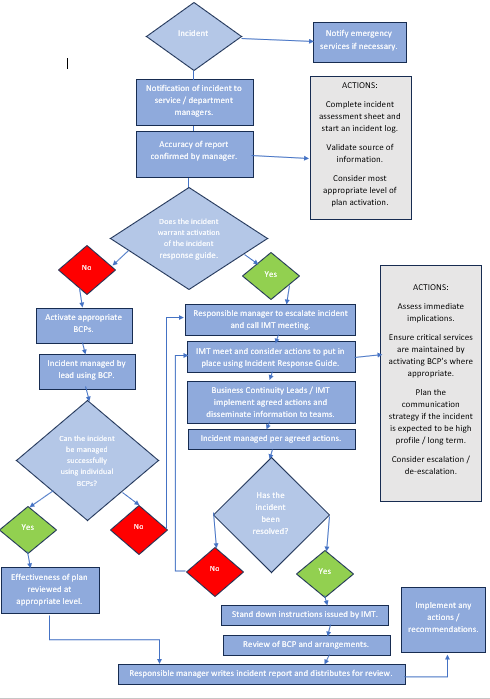 99. Procedure for closing an Academy within the Trust9.1 Closure in advance of a school dayThe school can be closed in advance of a normal school day using the following system:Closure authorised by the CEO or Executive Headteacher / Headteacher / Head of School in co-ordination with the Executive Team. Implementing the school staff ‘snow procedure’’ (actioned by Leadership Team).Recording the closure on the home page of the school website (actioned byExecutive Headteacher / Headteacher / Head of School or delegated school staff).4.	Sending out messages via parent mail or other parent communication system to all parents (actioned by Headteacher or delegated school staff).5.	Notification to the chair of LGB, and (if not already in discussion) the CEO who   will inform Trustees and the DfE where applicable.9.2 Closure during a school dayIt is never a preferred option to close the school during a school day but it can be done using the following procedures:Closure authorised by the CEO or Executive Headteacher / Headteacher / Head of School on the basis that pupils with parental authorisation may make their way home by themselves. Pupils will continue to be supervised by staff until parents authorise them to leave or they are collected.a. Parental authorisation can be provided by text message or email from a parental phone number which is already held on the schools systems.b. Consider use of Places of Safety (as described below).Notification of the school closure using the website (actioned by the Executive  Headteacher / Headteacher / Head of School or other delegated school staff member).Recording the closure on the home page of the school website (actioned by theExecutive Headteacher / Headteacher / Head of School or other delegated school staff member).Contact DDAT PR support via the Central Team and local authority, etc to ensure that messages are posted/broadcast.Sending out messages to all parents/carers using the schools usual platforms (actioned by the Executive Headteacher / Headteacher / Head of School or other delegated school staff member).9.3 Immediate Places of SafetyIn the event of a major incident on site requiring the school to be closed, pupils will initially assemble at identified assembly points. If these are not useable, or if the incident has made the school grounds unsafe, staff will escort pupils to the secondary assembly points.These will be identified in each School and included in the addendum referred to in 7.0.9.4 Off-Site Place of SafetyIf it becomes necessary to evacuate the site completely, pupils will be escorted to the offsite assembly point from where they can be collected or from where they can be released to make their own way home if there is approval in place to walk home alone.10. Business Recovery in the Event of a Loss of Buildings or Site Space10.1 GeneralReplacement of the buildings and facilities that have been damaged or made unavailable will be the responsibility of the Trust. Temporary working facilities are the responsibility of the School and Trust for which it holds insurance (see below).10.2 InsuranceThe schools are insured through the Risk Protection Arrangement (RPA) scheme set up by the Department for Education for academies which covers the reinstatement value of the property.10.3 Replacement Site FacilitiesThe size and scope of facilities required for the school will vary according to circumstances. In the first instance contact should be made with the DFE RPA underwriters by submitting a claim via the following link: https://www.rpaclaimforms.co.uk/make-a-claimv2/ The Trust and the IMT will always support with this process.The location of the temporary accommodation will be determined based on the space required and circumstances at the time.10.4 Pandemic Threat / Mass Staff UnavailabilityLoss of staff is considered a generic threat to operations. The spread of a virus capable of impacting on operational service delivery is now considered genuine and serious.In the event of mass staff illness, the IMT will follow DfE and Public Health England guidance and shut the school to pupils using the same procedures described above if applicable.10.5 Other ThreatsThe following “Other Threats” have been considered:Phone and ICT Communications LossFinance Process Breakdown – payments to staff and suppliers failUtilities / Energy Supply failureService Delivery Loss of General Nature – Academy is unable to provide buildings or ICT supportKey Supplier Failure e.g. CateringEvacuation due to nearby incidentProlonged bad weather StrikesTerrorist attack or threatBiological or environmental hazard10.6 Regional ThreatsAll regional threats will be handled by the Trust Management Team to ensure a consistent approach. 11. Draft Recovery Action Plans13141516PLEASE ADD ADDENDUM HERE:17NameRoleTelephoneEmailDr Sarah ClarkCEO07568 109789Sarah.clark@ddat.org.ukDeclan McCauleyDeputy CEO07739 655015Declan.McCauley@ddat.org.ukHayley WhartonCOO07710 122995Hayley.Wharton@ddat.org.ukPat MosleyCFO07841 017970Pat.Mosley@ddat.org.ukDr Sarah CharlesChair of the TrustSarah.Charles@ddat.org.ukMike HoltVice Chair of the TrustJo HarrisSenior Operations OfficerJo.Harris@ddat.org.ukPaul ClarkFinance ManagerPaul.Clark@ddat.org.ukOperational ThreatSteps to RestoreNormal WorkingAction by WhomComments/NotesPhone and ICT CommunicationsContact phone/ communication providers/ ICT Team for Curriculum Server/ICT Services for Admin ServerOffice staff / ICT Manager/School Business ManagerKeep CEO, COO,  CFO and SLT updatedCEO decides what communication is sent via School Comms to ParentsFinance Process Breakdown – payments to staff and suppliers failCFO / SBM / Payroll provider investigates issue with School officeExtent of situation is fully assessedBank balances verified from online banking Staff and suppliers formally contacted with timescales / updateCFO / CEO / SBM / SBO / Executive Headteacher / Head Teacher / Head of SchoolChair of Finance and Resources and Chair of Audit and Risk Committee kept updatedUtilities / EnergySupply failureProviders calledto ascertain issueSchool may have to closeConsider suitability of accessing a generator or temporary heatersCEO / CFO / COO / Executive Headteacher / Head Teacher / Head of School Keep Chair of Trust Board updatedBuildings servicesnotifiedimmediatelyShort-term - sharepupils betweenother schools inthe MAT andprovide coach service / Mini Bus transport in the mornings and afternoonsMedium Term - erect Porta Cabins on siteLong term - rebuild/refurbishCEO / COO/ Executive Headteacher / Head Teacher / Head of SchoolBuilding loss – partial orcomplete (fire, floodetc.)Buildings servicesnotifiedimmediatelyShort-term - sharepupils betweenother schools inthe MAT andprovide coach service / Mini Bus transport in the mornings and afternoonsMedium Term - erect Porta Cabins on siteLong term - rebuild/refurbishCEO / COO/ Executive Headteacher / Head Teacher / Head of SchoolBuilding loss – partial orcomplete (fire, floodetc.)Buildings servicesnotifiedimmediatelyShort-term - sharepupils betweenother schools inthe MAT andprovide coach service / Mini Bus transport in the mornings and afternoonsMedium Term - erect Porta Cabins on siteLong term - rebuild/refurbishCEO / COO/ Executive Headteacher / Head Teacher / Head of School RPA willassign adesignated  Loss Adjuster.Keep Chair of Trust BoardupdatedBuilding Denial - leading to short term lack of access.Service Delivery Loss of General Nature – Academy are unable toprovide buildings or ICT supportRelocate to the other schools within the Trust providing transport morning & afternoonsCEO / COO / Executive Headteacher / Head Teacher / Head of SchoolKeep Chair of Trust Board updatedKey Supplier Failure other than Trust e.g. CateringCook food off site (at another school where possible) and deliver to school. Buy in prepacked lunches. Purchase ingredients to make sandwiches to feed childrenCOO / Executive Headteacher / Head Teacher / Head of School / School BusinessManagers / OfficersLiaise withexternalproviders toestablish their continuityplan1. Followinstructions from CEO / EHT / HT / HoS to: Evacuate immediately to designated assembly points.Take register on arrival and inform admin of any children or members of staff that are unaccounted for.Executive Headteacher / Head Teacher / Head of SchoolCEO notified as soon as possibleEvacuationdue to NearbyIncident1. Followinstructions from CEO / EHT / HT / HoS to: Evacuate immediately to designated assembly points.Take register on arrival and inform admin of any children or members of staff that are unaccounted for.Executive Headteacher / Head Teacher / Head of SchoolCEO notified as soon as possibleFollowinstructions fromCEO / EHT / HT / HoS to: stay inside the building, well away from the windows and do not leave until instructed to do so by a member of SLT or the police/bomb squadExecutive Headteacher / Head Teacher / Head of SchoolFollowinstructions fromCEO / EHT / HT / HoS to: stay inside the building, well away from the windows and do not leave until instructed to do so by a member of SLT or the police/bomb squadExecutive Headteacher / Head Teacher / Head of SchoolCEO notified as soon as possibleLockdowndue toNearbyIncidentFollowinstructions fromCEO / EHT / HT / HoS to: stay inside the building, well away from the windows and do not leave until instructed to do so by a member of SLT or the police/bomb squadExecutive Headteacher / Head Teacher / Head of SchoolCEO notified as soon as possibleFireExit the school following Fire Evacuation plan.Call EmergencyServices.Contact RPAregarding any damageReview what happened and capture any lessons learntExecutive Headteacher / Head Teacher / Head of School / School Business Manager / OfficerSLT – keep CEO updatedFireExit the school following Fire Evacuation plan.Call EmergencyServices.Contact RPAregarding any damageReview what happened and capture any lessons learntExecutive Headteacher / Head Teacher / Head of School / School Business Manager / OfficerFireExit the school following Fire Evacuation plan.Call EmergencyServices.Contact RPAregarding any damageReview what happened and capture any lessons learntExecutive Headteacher / Head Teacher / Head of School / School Business Manager / OfficerFireExit the school following Fire Evacuation plan.Call EmergencyServices.Contact RPAregarding any damageReview what happened and capture any lessons learntExecutive Headteacher / Head Teacher / Head of School / School Business Manager / OfficerProlonged badweatherSchool to follow snow procedureExecutive Headteacher / Head Teacher / Head of SchoolSLT – keep CEO updatedStrikesExecutive Headteacher / Head Teacher / Head of School to establish which staff will be onStrike.CEO / EHT / HT / HoS decides if school has toclose for pupils or which classes -staff not striking are deployed withsuitable work and come to work as usual.CEO / EHT / HT / HoS co- ordinates the communication brief to parents and staffIf there are a minimum amount of staff, there may be a decision to allow staff to work from home if there is suitable work they can take home or deploy them to one of the other schools within the Trust (rather than heating school and incurring costs).CEO updates Chair of Trust Board. Terrorist Attack or ThreatFollow instructions fromEHT / HT/ HoS either to:Evacuate immediately to designated assembly pointsTake register on arrival and inform admin of any children or members of staff that are unaccounted for.ORStay inside the building, well away from the windows and do not leave until instructed to do so by a member of SLT or the police/bomb squadCEO / COO / Executive Headteacher / Head Teacher / Head of SchoolCEO notified as soon as possible.CEO updates Chair of Trust Board.Biological or Environmental hazardTake register on arrival and inform Admin of any children or members of staff that are unaccounted for.ORTrigger TMT team & follow plan.CEOCEO notified as soon as possible.CEO updates Chair of Trust Board.